«Оқырман отбасы» байқауы 5-7 сынып арасында       Балқаш қаласы «№9 жалпы білім беретін мектебінде облыстық «Бір отбасы –бір кітап» акциясы аясында «Оқырман отбасы» байқауы 5-7 сынып арасында ұйымдастырылды. Мектеп оқушылары өз отбасымен бірге көркем әдебиет кітаптарын оқу және  отбасының  балалармен қоса  кітап оқуға деген қызығушылығын арттыру мақсатында  5 Ә  сынып оқушысы Қайратұлы Юсуф отбасымен Ахмет Байтұрсыновтың «Қартайған арыстан»  жырын  оқып, мазмұнын талдады.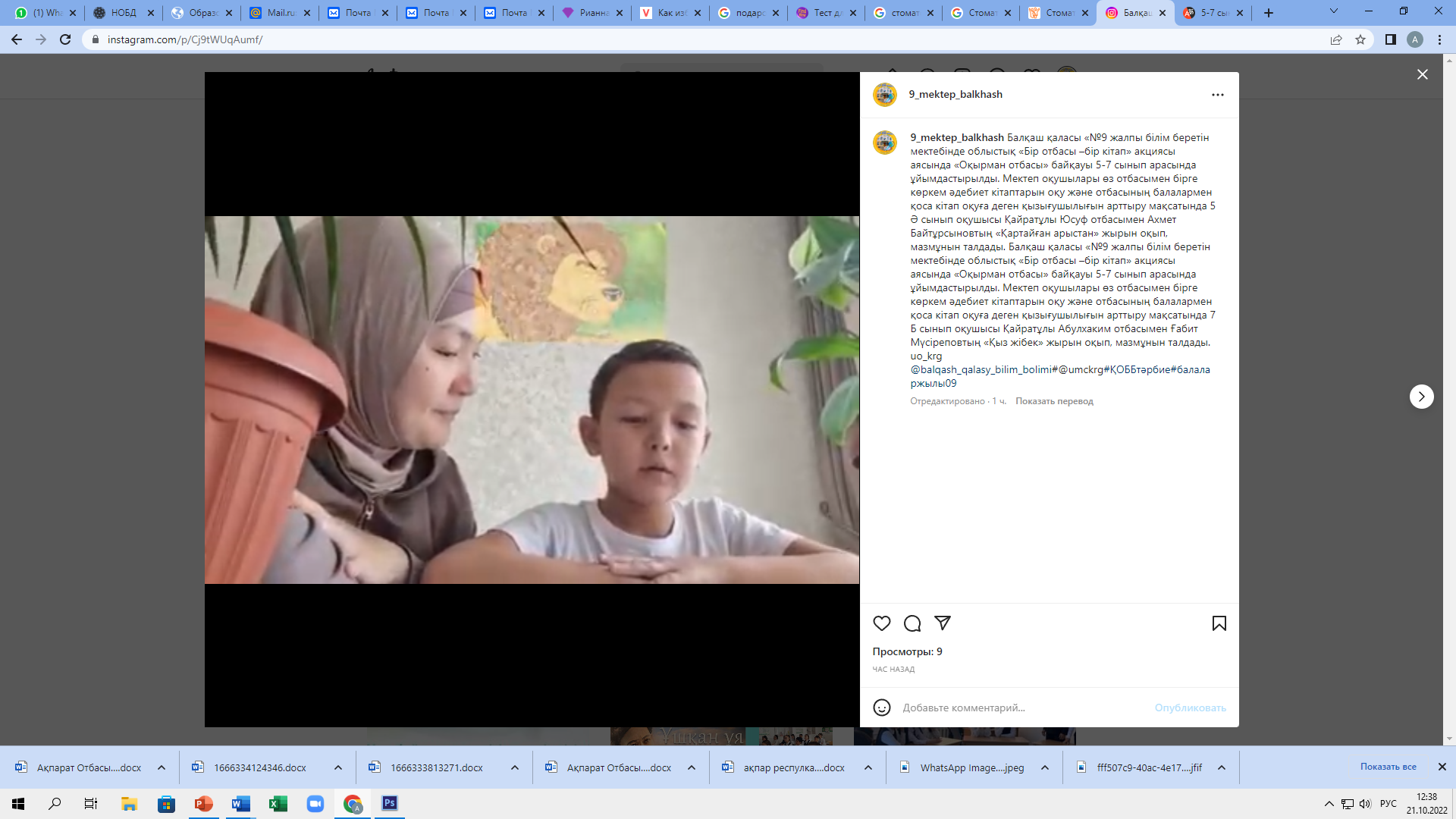 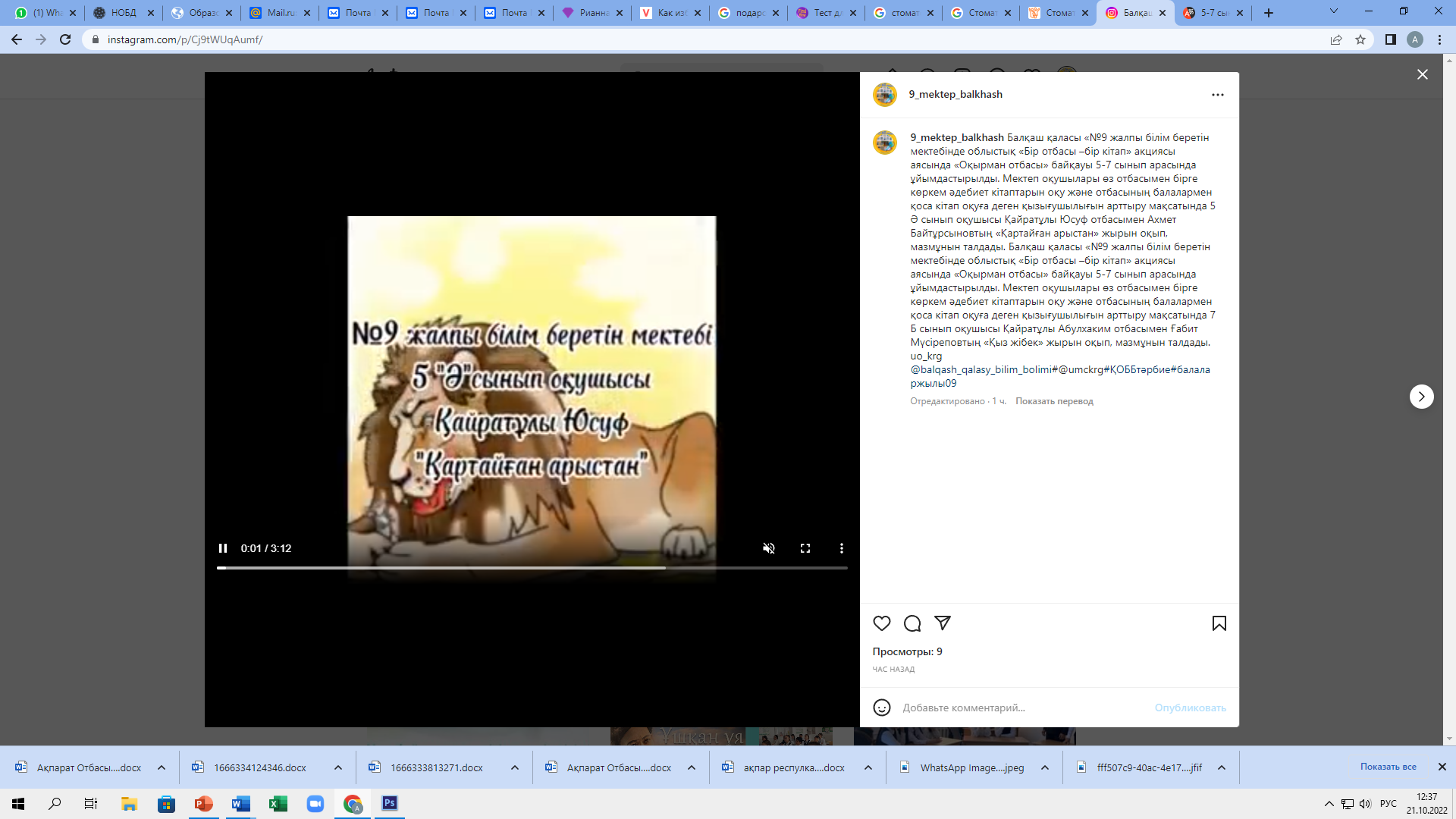 Город Балхаш Конкурс «Оқырман отбасы» был организован для 5-7 классов в рамках областной акции «Бір отбасы – бір кітап» в «Общеобразовательной школе №9». Для того, чтобы школьники вместе с семьей читали художественную литературу и чтобы повысить интерес семьи к совместному чтению с детьми, ученик 5 класса Юсуф Кайратулы прочитал со своей семьей стихотворение Ахмета Байтурсынова «Қартайған арыстан» и проанализировал его содержание.